Soumissionréponse 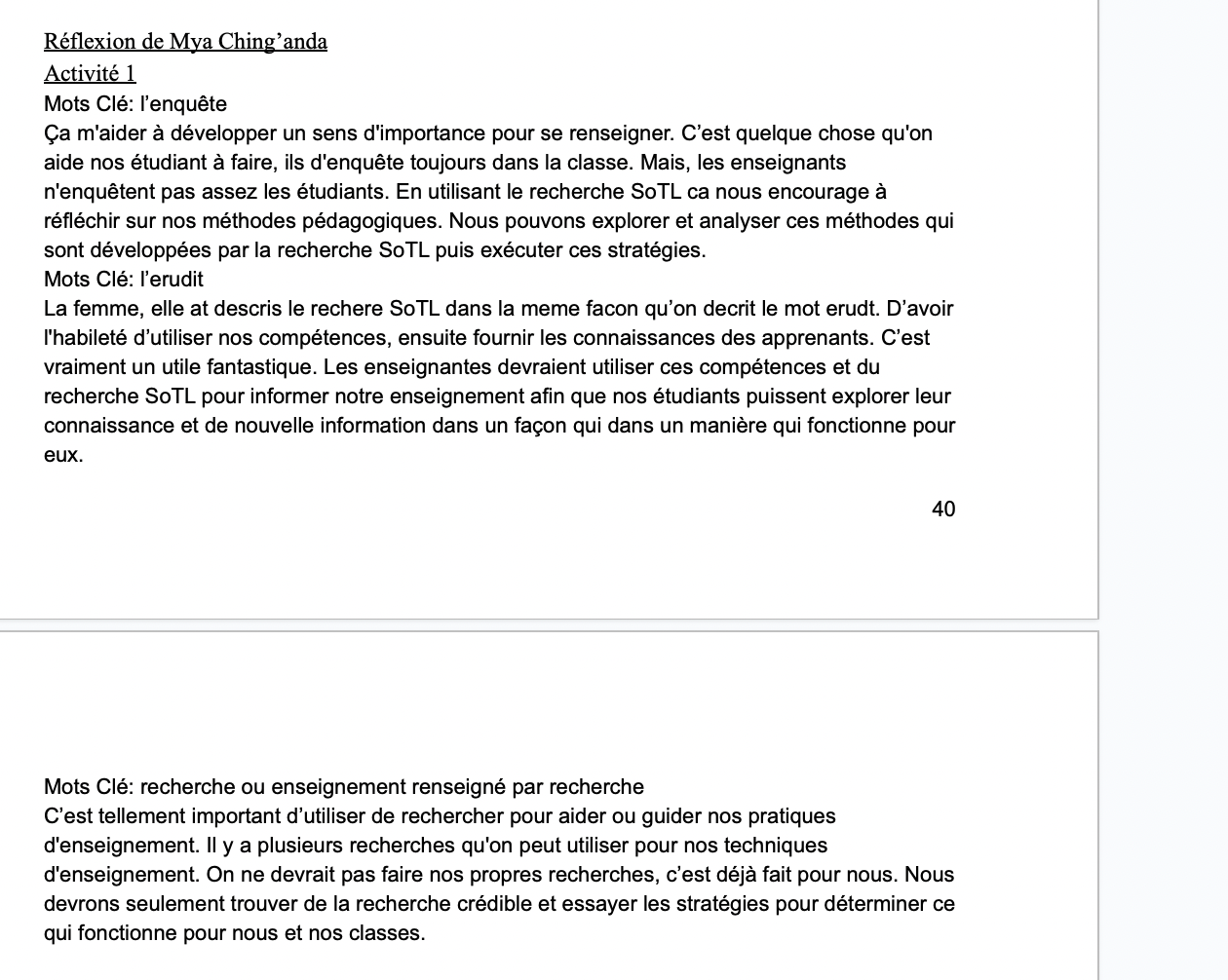 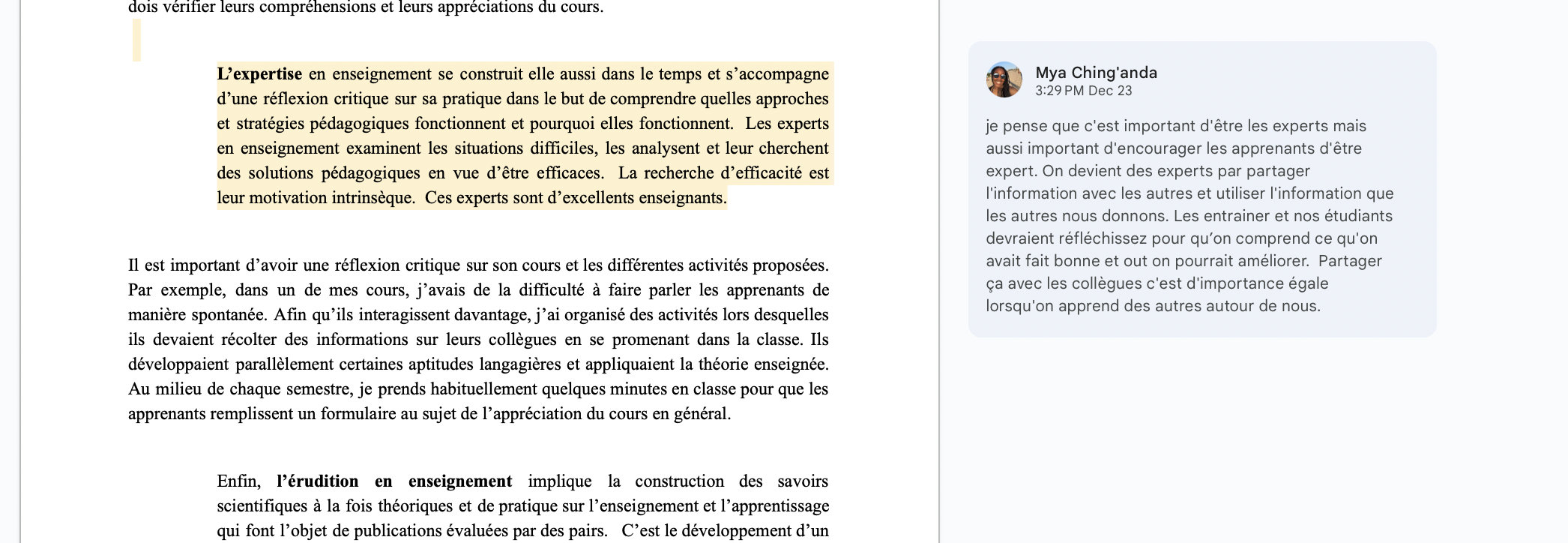 